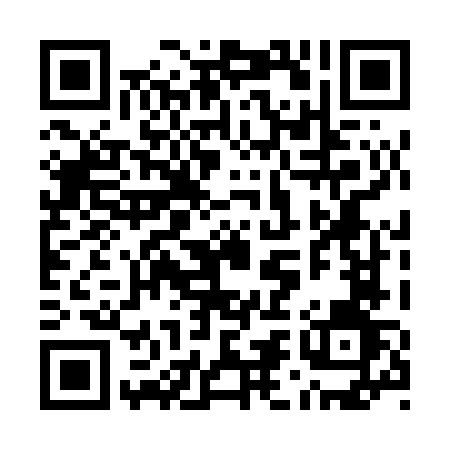 Ramadan times for Chamdo, ChinaMon 11 Mar 2024 - Wed 10 Apr 2024High Latitude Method: Angle Based RulePrayer Calculation Method: Muslim World LeagueAsar Calculation Method: ShafiPrayer times provided by https://www.salahtimes.comDateDayFajrSuhurSunriseDhuhrAsrIftarMaghribIsha11Mon6:266:267:461:415:047:377:378:5312Tue6:256:257:451:415:047:387:388:5313Wed6:236:237:441:415:057:387:388:5414Thu6:226:227:431:405:057:397:398:5515Fri6:216:217:411:405:057:407:408:5516Sat6:206:207:401:405:057:407:408:5617Sun6:186:187:391:405:067:417:418:5718Mon6:176:177:381:395:067:427:428:5719Tue6:166:167:361:395:067:427:428:5820Wed6:146:147:351:395:067:437:438:5921Thu6:136:137:341:385:067:447:449:0022Fri6:126:127:331:385:067:447:449:0023Sat6:106:107:311:385:077:457:459:0124Sun6:096:097:301:385:077:467:469:0225Mon6:086:087:291:375:077:467:469:0326Tue6:066:067:281:375:077:477:479:0327Wed6:056:057:261:375:077:477:479:0428Thu6:046:047:251:365:077:487:489:0529Fri6:026:027:241:365:077:497:499:0630Sat6:016:017:231:365:077:497:499:0631Sun6:006:007:211:355:077:507:509:071Mon5:585:587:201:355:077:517:519:082Tue5:575:577:191:355:077:517:519:093Wed5:555:557:181:355:077:527:529:094Thu5:545:547:161:345:077:537:539:105Fri5:535:537:151:345:077:537:539:116Sat5:515:517:141:345:077:547:549:127Sun5:505:507:131:335:077:557:559:138Mon5:485:487:121:335:077:557:559:139Tue5:475:477:101:335:077:567:569:1410Wed5:465:467:091:335:077:577:579:15